2446S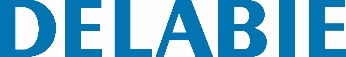 Misturadora mecânica de lavatórioReferência: 2446S Informação para prescriçãoMisturadora mecânica de parede para lavatório. Bica plana orientável inferior L.150 com quebra-jatos higiénico adaptada para colocação de um filtro terminal BIOFIL. Isolamento térmico anti-queimaduras Securitouch. Cartucho cerâmico Ø 40 com limitador de temperatura máxima pré-regulado. Corpo e bica com interior liso e de baixa capacidade (reduz os nichos bacterianos). Débito regulado a 5 l/min. Corpo em latão cromado. Comando por manípulo aberto. Fornecido com ligações standard M1/2" M3/4".  Conforme as exigências da norma NF Médical.Garantia 10 anos. 